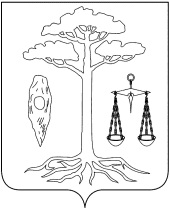 АДМИНИСТРАЦИЯТЕЙКОВСКОГО МУНИЦИПАЛЬНОГО РАЙОНА ИВАНОВСКОЙ ОБЛАСТИ_________________________________________________________П О С Т А Н О В Л Е Н И Е                                                   от   01.08.2013г.   №418г. ТейковоОб утверждении порядка размещения сведений о доходах, расходах, об имуществе и обязательствах имущественного характера лиц, замещающих должности муниципальной службы в администрации Тейковского муниципального района, и членов их семей на официальном сайте Тейковского муниципального района и предоставления этих сведений общероссийским средствам массовой информации для опубликованияВ соответствии со статьей 12.1 Федеральным законом от 25.12.2008 N 273-ФЗ "О противодействии коррупции",  пунктом 8 Указа  Президента РФ от 08.07.2013 N 613 "Вопросы противодействия коррупции",  постановлением администрации Тейковского муниципального района от 21.12.2010г. № 487 "О предоставлении гражданами Российской Федерации, претендующими на замещение должностей муниципальной службы и муниципальными служащими, замещающими муниципальные должности администрации Тейковского муниципального района сведений о доходах, об имуществе и обязательствах имущественного характера", администрация Тейковского муниципального района, ПОСТАНОВЛЯЕТ: Утвердить Порядок размещения сведений о доходах, расходах, об имуществе и обязательствах имущественного характера лиц, замещающих должности муниципальной службы в администрации Тейковского муниципального района, и членов их семей на официальном сайте Тейковского муниципального района и предоставления этих сведений общероссийским средствам массовой информации для опубликования (прилагается).Глава администрацииТейковского   муниципального района                                    Е.К. ЗасоринаПриложениек постановлениюадминистрацииТейковского муниципального районаот   01.08.2013г.   №418Порядок размещения сведений о доходах, расходах, об имуществе и обязательствах имущественного характера лиц, замещающих должности муниципальной службы в администрации Тейковского муниципального района, и членов их семей на официальном сайте Тейковского муниципального района и предоставления этих сведений общероссийским средствам массовой информации для опубликования1. Настоящий Порядок устанавливает обязанность администрации Тейковского муниципального района по размещению сведений о доходах, расходах,  об имуществе и обязательствах имущественного характера лиц, замещающих должности муниципальной службы, их супругов и несовершеннолетних детей на официальном сайте Тейковского муниципального района (далее - официальный сайт), а также по предоставлению этих сведений общероссийским средствам массовой информации для опубликования в связи с их запросами.2. На официальном сайте размещаются и  общероссийских средствам массовой информации предоставляются для опубликования следующие сведения о доходах, расходах, об имуществе и обязательствах имущественного характера:1) перечень объектов недвижимого имущества, принадлежащих лицу, замещающему должность муниципальной службы в администрации Тейковского муниципального района, его супруге (супругу) и несовершеннолетним детям на праве собственности или находящихся в их пользовании, с указанием вида, площади и страны расположения каждого из них;2) перечень транспортных средств, с указанием вида и марки, принадлежащих на праве собственности лицу, замещающему должность муниципальной службы в администрации Тейковского муниципального района, его супруге (супругу) и несовершеннолетним детям;3) декларированный годовой доход лица, замещающего должность муниципальной службы в администрации Тейковского муниципального района, его супруги (супруга) и несовершеннолетних детей.3. В размещаемых на официальном сайте и предоставляемых общероссийским средствам массовой информации для опубликования сведениях о доходах, расходах, об имуществе и обязательствах имущественного характера запрещается указывать:1) иные сведения (кроме указанных в пункте 2 настоящего Порядка) о доходах лица, замещающего должность муниципальной службы в администрации Тейковского муниципального района, его супруги (супруга) и несовершеннолетних детей, об имуществе, принадлежащем на праве собственности названным лицам, и об их обязательствах имущественного характера;2) персональные данные супруги (супруга), детей и иных членов семьи лица, замещающего должность муниципальной службы в администрации Тейковского муниципального района;3) данные, позволяющие определить место жительства, почтовый адрес, телефон и иные индивидуальные средства коммуникации лица, замещающего должность муниципальной службы в администрации Тейковского муниципального района, его супруги (супруга) и иных членов семьи;4) данные, позволяющие определить местонахождение объектов недвижимого имущества, принадлежащих лицу, замещающему должность муниципальной службы в администрации Тейковского муниципального района, его супруге (супругу), детям, иным членам семьи на праве собственности или находящихся в их пользовании;5) информацию, отнесенную к государственной тайне или являющуюся конфиденциальной.4. Сведения о доходах,  расходах, об имуществе и обязательствах имущественного характера, указанные в пункте 2 настоящего Порядка, за весь период замещения муниципальным служащим, замещающим должность включенную в перечень должностей, замещение которых влечет за собой размещение его сведений о доходах, расходах, об имуществе и обязательствах имущественного характера, его супруги (супруга) и несовершеннолетних детей, находятся на официальном сайте Тейковского муниципального района и ежегодно обновляются в течение  14 рабочих дней   со дня истечения срока, установленного для подачи справок.5. Размещение на официальном сайте сведений о доходах, расходах, об имуществе и обязательствах имущественного характера, указанных в пункте 2 настоящего Порядка, представленных лицами, замещающими должности муниципальной службы в администрации Тейковского муниципального района, обеспечивается отделом  муниципальной службы, оргработы и контроля  администрации, а в структурных подразделениях администрации Тейковского муниципального района, обладающих статусом юридического лица, - соответствующими руководителями. 6. Администрация Тейковского муниципального района, структурные подразделения администрации, обладающие статусом юридического лица:1) в течение трех рабочих дней  со дня поступления запроса от общероссийского средства массовой информации сообщают о нем лицу, замещающему должность муниципальной службы, в отношении которого поступил запрос;2) в течение семи рабочих дней со дня поступления запроса от общероссийского средства массовой информации обеспечивают предоставление ему сведений, указанных в пункте 2 настоящего Порядка, в том случае, если запрашиваемые сведения отсутствуют на официальном сайте Тейковского муниципального района.6. Муниципальные служащие администрации Тейковского муниципального района, обеспечивающие размещение сведений о доходах, расходах, об имуществе и обязательствах имущественного характера на официальном сайте Тейковского муниципального района  и их представление общероссийским средствам массовой информации для опубликования, несут в соответствии с законодательством Российской Федерации ответственность за несоблюдение настоящего порядка, а также за разглашение сведений, отнесенных к государственной тайне или являющихся конфиденциальными.